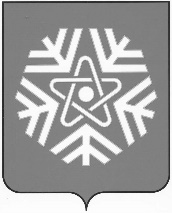 администрация  снежинского  городского  округаПОСТАНОВЛЕНИЕ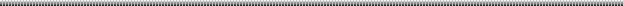         ПРОЕКТО выявлении правообладателейранее учтенного объектанедвижимостиВ соответствии со статьей 69.1 Федерального закона от 13.07.2015 № 218-ФЗ «О государственной регистрации недвижимости», на основании договора безвозмездной передачи квартир в собственность граждан от 30.12.1992, руководствуясь статьями 34, 39 Устава муниципального образования «Город Снежинск»,ПОСТАНОВЛЯЮ:В отношении жилого помещения с кадастровым номером 74:40:0101001:573, площадью 55,9 кв. м, местоположение: Челябинская обл., г. Снежинск, улица Дзержинского, дом 4, квартира 29, в качестве его правообладателей, владеющих данным жилым помещением недвижимости на праве совместной собственности, выявлены: Трубеев Владимир Петрович,       года рождения, СНИЛС       , паспорт гражданина Российской Федерации серия     №        , выдан               , адрес регистрации по месту жительства: Челябинская область,                                       ; Трубеева Елена Павловна,         года рождения, СНИЛС         , паспорт гражданина Российской Федерации серия     №       , выдан                   , адрес регистрации по месту жительства:                                                                 .Право собственности Трубеева Владимира Петровича и Трубеевой Елены Павловны на указанный в пункте 1 настоящего постановления объект недвижимости подтверждается договором безвозмездной передачи квартир в собственность граждан от 30.12.1992, зарегистрированным в БТИ 27.10.1992. Отделу жилья и социальных программ администрации города Снежинска направить в орган регистрации прав настоящее постановление, заявление о внесении в Единый государственный реестр недвижимости сведений о правообладателе ранее учтенного объекта недвижимости и иные документы, необходимые для внесения изменений в сведения Единого государственного реестра недвижимости.4. Контроль за выполнением настоящего постановления возложить на заместителя главы городского округа Д.А. Шарыгина.Глава Снежинского городского округа 					                           А.С. Пульниковот№